     ГОДИНА XII                       БРОЈ  10                   23.СЕПТЕМБАР              2019. ГОДИНЕАКТА ОПШТИНСКОГ ВЕЋАРЕПУБЛИКА СРБИЈАОПШТИНА ЉИГОПШТИНСКО ВЕЋЕ01 Број: 06-31/19-2226.09.2019. годинеЉ  И  Г	На основу члана 27. став 10. Закона о јавној својини („Службени гласник РС“ број 72/2011, 88/2013, 105/2014, 104/2016 – др. закон, 108/2016, 113/2017 и 95/2018),) и члана 63. Статута Општине Љиг („Службени гласник Општине Љиг“ број 4/19), Општинско веће општине Љиг, дана 26.09.2019 године, донело је:П Р А В И Л Н И К О ИЗМЕНИ ПРАВИЛНИКАО КОРИШЋЕЊУ СЛУЖБЕНИХ МОБИЛНИХ ТЕЛЕФОНАЧлан 1.	Члан 11. Правилника о коришћењу службених мобилних телефона 01 Број:02-18/2013 од 31.01.2014. године мења се и гласи:	Трошкови коришћења мобилног телефона који се плаћају на терет буџета Општине Љиг утврђују се у месечном износу без ПДВ-а за:председника Општине Љиг – 4.000,00 динарапредседника Скупштине Општине Љиг – 2.000,00 динаразаменика председника Општине Љиг – 4.000,00 динаразаменика председника Скупштине општине – 2.000,00 динараначелника Општинске управе –  4.000,00 динарасекретара Скупштине Општине –  2.000,00 динара,помоћника председника Општине – 2.000,00 динара,начелници одељења – 800,00 динара,запосленe – 350,00 динара	Саставни део овог Правилника је списак корисника мобилних телефона са исказаном висином дозвољеног лимита.Члан 2.	Остале одредбе Правилника о коришћењу службених мобилних телефона 01 Број: 02-18/2013 од 31.01.2014. године остају непромењене.Члан 3.Овај Правилник ступа на снагу даном објављивања у „Службеном гласнику Општине Љиг“.Председник Драган Лазаревић, с.р.     23.септембар   2019. године      *    Службени гласник  Општине Љиг       *      БРОЈ      10     САДРЖАЈАКТА ОПШТИНСКОГ ВЕЋАПРАВИЛНИК О ИЗМЕНИ ПРАВИЛНИКА О КОРИШЋЕЊУ СЛУЖБЕНИХ МОБИЛНИХ ТЕЛЕФОНА ............................................................................ страна            69ИЗДАЈЕ: Општинско веће општине ЉигОдговорни уредник:  Милан Јанићијевић, Начелник Општинске управе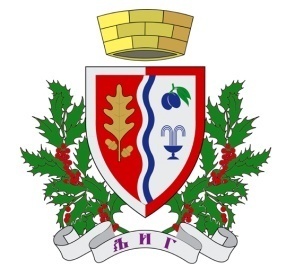 СЛУЖБЕНИ ГЛАСНИКОПШТИНЕ ЉИГ1.                                                                 